平成29年度　第１学年１学期数学期末テスト問題                                                      氏名（　　　　　　　　　）※解答は、全て解答用紙にわかりやすく記入すること。１   右の表は、ある月のサッカーＪ２の順位表の一部である。次の問いに答えなさい。【知識・理解】(1)　表の空欄(ア)～(エ)に当てはまる数を書きなさい。 (2)　この表の得失点差の合計はいくつになる　　　か、求めなさい。２　次の問に答えなさい。【知識・理解】(1)　右の数直線で，Aにあたる数をいいなさい。また，－3.5を数直線上に表しなさい。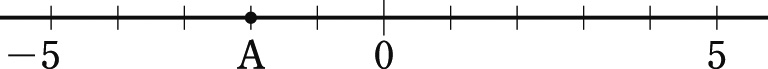 (2)　－0.05と－0.5の大小を，不等号を使って表しなさい。(3)　絶対値が3より小さい整数をすべていいなさい。(4)　次のア～エのうち，計算の答えがいつも自然数になるものをすべて選び，記号で答えなさい。　　ア　(自然数)＋(自然数)	イ　(自然数)－(自然数)　　ウ　(自然数)×(自然数)	エ　(自然数)÷(自然数)３　次の問に答えなさい。【知識・理解】(1)　文字式の表し方にしたがって書きなさい。①　y×x×8	②　a×(－1)＋3×b×b	③　x÷2×y＋(x－y)÷5(2)　次の式を，記号×，÷を使って表しなさい。①　　－3xy2　　　　　　　　　　　　②　　4x＋(3)　x＝3，y＝－2のとき，次の式の値を求めなさい。①　2x－y	②　＋  (4)　次の式について，項とｘの係数を求めなさい。　　　　　① －２ｘ＋５    ②　ｘ－ｙ－７　　③　－＋　　　④ －0.1ｘ４　いわし中学校の生徒６０人が、いわし小学校の児童１００人といわし島一周小中合同遠足をしました。次の(1)～(7)の問をよく読んで，その数量を表す式を×，÷の記号を使わないで表しなさい。【技能】　(1)　小中合わせて１６０人を、たて割りにしてｂ班に分けた。ひと班あたりの人数は何人ですか。　(2)　いわし島は１周１５㎞ある。２班は、昼すぎにはそのうちのｘ㎞を歩き終わった。残りの距離は何㎞ですか。(3)　Ａさんのナップサックの重量はｂｇで，その30％は弁当の重量である。弁当の重量を式で表しなさい。  (4)　７班は、公園でお弁当を食べた。この公園の土地は一辺ａｍの正方形であった。この土地の面積を式で表しなさい。　(5)　レモンの散歩道はｘｍあり、歩いて10分で抜けることができた。このときの速さを式で表しなさい。　(6)　やっとの思いで海原までたどり着いた６班は、暑かったので、1本130円のスポーツドリンクｘ本と250円のレモンアイスｙ個を買った。代金の合計はいくらですか。　(7)　Ｂさんは、西部の海岸線を歩きながらいつしか好きな３けたの数のことを考えていた。どうも百の位がｍで、十の位がｎで、一の位が８の３けたの整数が好きらしい。この整数を式で表しなさい。５  次の計算をしなさい。(12)は途中の計算も書き、工夫して解くこと【技能】(1)　　(－4)＋(－6)　　　　　　　 (2)　 4－7＋3　　　　　　　　　(3)　－　　　　(4)　(－54)÷(－3) 　　　　　　　　(5)　－72 　　　　　　　　　     　　　　　　(6)　(－0.5)×(－3.5)　　　　	(7)　÷　　　　　　　　(8)　 (－7)×(－6)÷2　　　　　   (9)　 7＋3×(－4)　　　　　　　　(10)　 14－｛(－3) 2－(7－16)｝　　　(11)　×(－12)　    　　　(12)　3.14×143－3.14×43６  右の表は、ある博物館の６月の入場者数です。次の問いに答えなさい。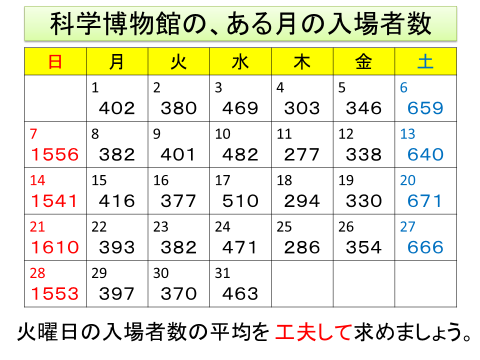   (1)　金曜日の入場者数の平均を求めなさい。(2)　月曜日の入場者数の平均を、仮平均を４００として求めなさい。【数学的な考え方】７  右の図I の長方形を、図II のように1 番目、2番目、3 番目・・・と規則正しく並べていきます。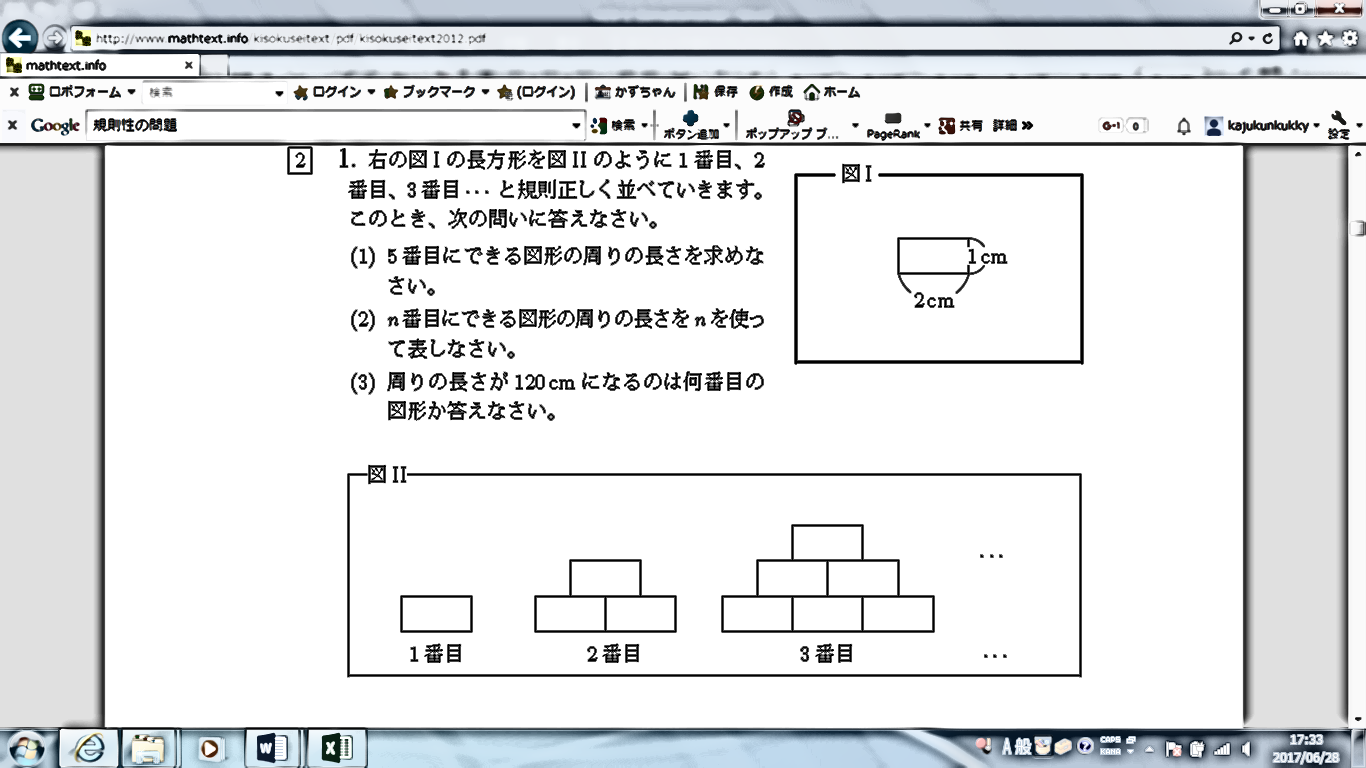 このとき、次の問いに答えなさい。(1) 5 番目にできる図形の周りの長さを求めなさい。(2) n番目にできる図形の周りの長さをnを使って表しなさい。(3) 周りの長さが120 cm になるのは何番目の図形か、答えなさい。【数学的な考え方】順位チーム名得点失点得失点差９Ｖ・ファーレン長崎２６１８＋８10モンテディオ山形１９２１－２11愛媛ＦＣ(ア)２４＋３12松本山雅ＦＣ１５２１(イ)13ジェフユナイテッド千葉３１(ウ)０14ファジアーノ岡山２０(エ)－５